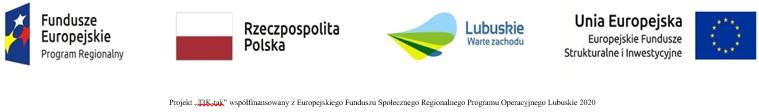 Od września 2018 r. w Gminnym Zespole Szkół w Dobiegniewie realizowany jest projekt TIK – tak
w ramach RPO LUBUSKIE 2020 współfinansowany z EFSINFORMACJE O PROJEKCIENumer i nazwa Osi priorytetowej: Oś 8. Nowoczesna edukacja.Działanie 8.2. Wyrównywanie dysproporcji w jakości kształcenia na poziomie ogólnym oraz dostosowanie oferty edukacyjnej do potrzeb uczniów                                  o specjalnych potrzebach edukacyjnych i zdrowotnych.Poddziałanie 8.2.1. Wyrównywanie dysproporcji w jakości kształcenia na poziomie ogólnym oraz dostosowanie oferty edukacyjnej do potrzeb uczniów                   o specjalnych potrzebach edukacyjnych i zdrowotnych- projekty realizowane poza formułą ZIT.Typ projektu: „Typ IV. Korzystanie z technologii informacyjno-komunikacyjnych oraz rozwijanie kompetencji informatycznych - zgodnie                       z SZOOP RPO-L2020"ZADANIA ZAPLANOWANE DO REALIZACJIWyposażenie szkoły w narzędzia TIK niezbędne do realizacji programów nauczania oraz zorganizowanie dwóch pracowni dostosowanych do potrzeb funkcjonowania (przenośne komputery dla uczniów i nauczyciela – 13 szt., monitor interaktywny, urządzenie do ładowania i przechowywania komputerów, programy, licencje itd. itp.).Zajęcia rozwijające kompetencje cyfrowe uczniówSzkolenia i warsztaty dla uczniów dotyczące bezpieczeństwa                              w cyberprzestrzeni – prowadzone przez firmę zewnętrzną.Korzystanie z urządzeń cyfrowych i pakietu OfficeSą tozajęcia ukierunkowane na naukę obsługi urządzeń cyfrowych oraz pakietu Office, na rozwiązywanie problemów technicznych pojawiających się podczas obsługi urządzeń cyfrowych.Moje cyfrowe zainteresowaniaZajęcia służące wykorzystaniu Internetu do rozwijania zainteresowań, nawiązywaniu kontaktów w grupach tematycznych, tworzenia blogów itp.Internet źródłem wiedzyTo blok zajęć, podczas których uczniowie uczą się wykorzystywać technologie cyfrowe do nauki przedmiotów szkolnych. Wykorzystujemy umiejętności cyfroweZajęcia służące wykorzystywaniu umiejętności cyfrowych np. do: montażu i cyfrowej obróbki filmów, montażu i cyfrowej obróbki obrazu, edycji                       i cyfrowej obróbki dźwiękuWarsztaty Cyfrowy piknik naukowy – prowadzone przez firmę zewnętrzną.
Zajęcia warsztatowe w mobilnym centrum cyfrowym, mające na celu zaprezentowanie najnowszych osiągnięć techniki cyfrowej i jej praktyczne wykorzystanie. III.Warsztaty dla nauczycieliPodnoszenie kompetencji cyfrowych nauczycieli, w tym w zakresie korzystania z narzędzi TIK do nauczania przedmiotowego.Wszystkie działania w ramach projektu (dotyczące tak nauczycieli, jak                      i uczniów) skierowane są w równym stopniu do kobiet i mężczyzn (również z niepełnosprawnościami),  popierające tym samym zasadę równości szans                            i płci.REALIZACJA PROJEKTU W BUDYNKU PRZY UL. GDAŃSKIEJW ROKU SZKOLNYM 2018/2019Pierwszym etapem działań projektowych była akcja promocyjna             polegająca na poinformowaniu potencjalnych Beneficentów                             o działaniach projektowych. Informacje o projekcie są eksponowane na tablicach informacyjnych w holach szkół; każdy uczeń otrzymał ulotkę promocyjną z ofertą zajęć projektowych; na zebraniach                          z rodzicami i lekcjach wychowawczych; wychowawcy klas szeroko informowali o działaniach projektowych zachęcając do udziału                        w projekcie. Drugim etapem prac była rekrutacja do zajęć. W wyniku rekrutacji asystenci ds. edukacyjnych zakwalifikowali do udziału w projekcie:                     a) moduł Podnoszenie kompetencji cyfrowych nauczycieli - 48 nauczycieli z GZS, b) moduł Zajęcia rozwijające kompetencje cyfrowe uczniów - 264 uczniów uczących się w budynku przy ul. Gdańskiej.W lutym rozpoczęto prowadzanie zajęć. Zrealizowane zadania:wyposażenie szkoły w narzędzia TIK niezbędne do realizacji programów nauczania oraz zorganizowanie  pracowni dostosowanej do potrzeb funkcjonowania przenośnych komputerów - zakupiono 13 laptopów  z nowymi programami i licencjami do realizacji zajęć, monitor interaktywny oraz urządzenie umożliwiające ładowanie i  przechowywanie komputerów;warsztaty z zakresu podnoszenia kompetencji cyfrowych nauczycieli (zrealizowano 2 tematy); łącznie 4 spotkania (po 2 tematy  w 2 grupach szkoleniowych po 12 osób); warsztaty dla uczniów  w zakresie bezpieczeństwa w cyberprzestrzeni, bezpiecznego korzystania z mobilnego sprzętu komputerowego oraz znajomości netykiety; łącznie  10 edycji szkoleń  po 4 godziny w 10 grupach po 25 osób;zajęcia dla uczniów w 4 modułach:1. Korzystanie z urządzeń cyfrowych i pakietu Office - zrealizowano 2 godziny, realizował je 1 nauczyciel.2. Moje cyfrowe zainteresowania - 36 godzin, realizował je                          1 nauczyciel.3. Internet źródłem wiedzy - 272 godziny, zrealizowało je                                11 nauczycieli.4.Wykorzystujemy umiejętności cyfrowe - 17 godzin, realizował je 1 nauczyciel.Planowane działania:dalsze warsztaty dla uczniów z pracownikiem WOM,dalsze szkolenia dla nauczycieli,kontynuacja zajęć dla uczniów w wymienionych 4 modułach,rekrutacja nowych uczestników projektu z klas pierwszych  we wrześniu 2019 r.asystent projektu:                                                                                  Elżbieta Szanderska